Ortsverein Heiden e.V.				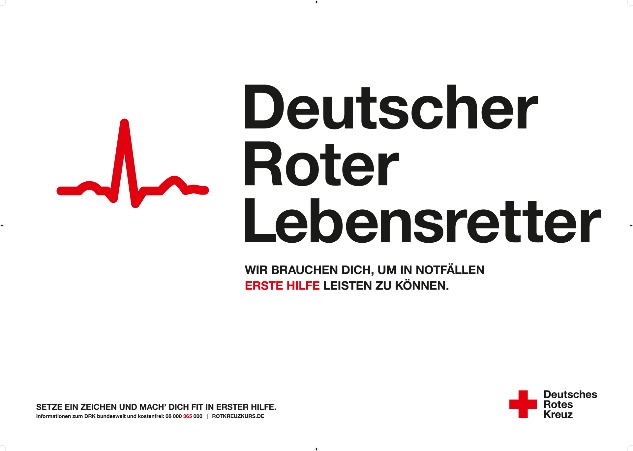 SanitätsdiensteAnfrage eines SanitätsdienstesAnsprechpartnerName, Vorname:		Adresse:			Telefon:			Email:				Veranstaltung:		Datum der Veranstaltung:	Zeitrahmen des Sanitätsdienstes:	erwartete Personen- / Besucherzahl:	   Indoor – Veranstaltung		   Outdoor-Veranstaltung   Pyrotechnik   VIP	Umfang/ Anzahl:	   Ich wünsche einen Rückruf   Ich wünsche ein schriftliches AngebotMit dieser Anfrage gehe ich keinerlei vertragliche Verpflichtung mit dem DRK-Ortsverein Heiden e.V. ein. Die Anfrage stellt lediglich die Grundlage für ein Planungsgespräch, bzw. Angebot dar. Ein rechtsverbindlicher Vertrag kommt erst nach Erteilung des Auftrages bzw. Bestätigung des Auftraggebers und des DRK-Ortsverein Heiden e.V. zustande.